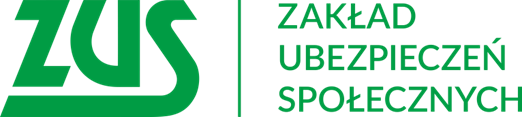 Skorzystaj z bezpłatnych szkoleń !!!Zakład Ubezpieczeń Społecznych  I Oddział w Łodzi zaprasza Państwa27 lutego 2019 r.do udziału w bezpłatnych szkoleniach:11:30	Prowadzący: Państwowa Inspekcja Pracy	Zmiany dotyczące prowadzenia dokumentacji pracowniczej od 1 stycznia 2019 r. przy zatrudnianiu na podstawie umowy o pracę12:30	Prowadzący: ZUSE-akta – skracamy czas przechowywania akt pracowniczychSzkolenia odbędą się w I Oddziale ZUS w Łodzi przy ul. Zamenhofa 2, w sali konferencyjnej – 6 piętro, pok. 618.Ze względu na ograniczoną ilość miejsc prowadzone są zapisy na szkolenie, które przyjmowane są pod numerem telefonu: tel.  42 638 23 08 bądź pod adresem 
e-mail  szkolenia_lodz@zus.plNa szkolenie zapraszamy wszystkich chętnych zainteresowanych tematem.